DEPARTMENT OF PENNSYLVANIA VETERANS OF FOREIGN WARS AUXILIARY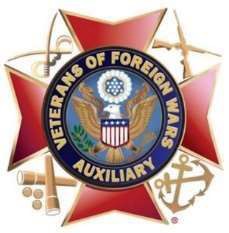 2022-2023 MONTHLY REPORT FORMAUXILIARY  	DISTRICT  	DATE  	AUXILIARY COMMUNITY OUTREACH PROGRAMAuxiliary Members Volunteer Time with Another Organization with Projects/Programs to Benefit the CommunityFIRST RESPONDERS – POLICE / FIRE / EMT (A few examples: volunteer with First Responders to distribute bike helmets, process Child ID kits, help with their fire safety seminars or CPR training. Help with their fundraisers: car washes, fill the boot, spaghetti dinners, motorcycle ride, 5K walk/run) Partner with community to host First Responder Appreciation Day or Week. Educate the community about Project Blue Light.)YOUTH / EDUCATION (A few examples: volunteer with School Programs, Library Programs, Sports Clubs, Performing Arts, Arts & Crafts, Youth Groups, Scouts, YMCA, Four Diamonds/Mini-Thon, etc.)SENIOR CITIZENS / THOSE WITH DISABILITIES Record time with Veterans under Veterans & Family Support(A few examples: volunteer with Meals on Wheels: home-bound meal delivery. AARP, Senior Center, Area Agency on Aging: teach computer skills, arts & crafts, drive seniors/disabled to doctor appointments, assist with housekeeping/lawn, etc.)HELP THE HUNGRY AND/OR HOMELESS (A few examples: volunteer with Food Pantries/Food Banks: sorting, stocking, distributing. Soup Kitchens: preparing or handing out meals. Rescue Missions, Homeless & Emergency Shelters: sort donations, cleaning, and maintenance. Habitat for Humanity: construction, etc.)AUXILIARY COMMUNITY OUTREACH PROGRAMAuxiliary Members Volunteer Time with Another Organization with Activities to Benefit the CommunityANIMALS / THE ENVIRONMENT (A few examples: volunteer with local Humane Societies/Shelters, Animal Rescue Groups: dog walkers, animal care, sort donations, cleaning. Parks and Recreation Groups and Rail Trail Authorities: plant trees, flowers, weed/care for community gardens/parks/trails. Pick up trash along the road with Pick up Pennsylvania thru PennDOT.)HEALTH / RESEARCH (A few examples: volunteer with American Cancer Society, Heart Assoc. etc. with walk/run events by helping with registration, water stations, timekeeping, parking, etc.; Red Cross: organize a blood drive)TOTAL HOURS  	TOTAL NO. OF PARTICIPATING MEMBERS 	Attach additional descriptions and/or photosONLY RECORD HOURS SPENT / AUX. MEMBERS PARTICIPATING WITH ORGANIZATIONSPROJECTS/PROGRAMS NOT AFFILIATED WITH THE VFW OR VFW AUX. PROGRAMSDo NOT report activities such as “BUDDY” ® POPPY distribution or repairs/maintenance to Post home, cooking/serving meals at/for a Post or Auxiliary Fundraiser, VFW or Auxiliary meetings or conventions, or church activities that do not benefit the community.Examples listed in each category are only a few suggestions; there are MANY activities that qualify.QUESTIONS? Please contact VFW Auxiliary Community Outreach Program Chairman at email belowPREPARED BY		DATE 	TITLE		DISTRICT #		AUXILIARY #   	MAIL TO:	Kimberly GrundonVFW Auxiliary Community Outreach Chairman374 Rambo Hill RoadShermans Dale, PA 17090Phone: (717) 275-7094	E-Mail: kgrundon@comcast.netREPORT MONTHLY APRIL 1, 2022 TO MARCH 31, 2023MAIL THIS FORM TO THE VFW AUXILIARY COMMUNITY OUTREACH CHAIRMAN DO NOT MAIL TO DEPARTMENT HEADQUARTERSACTIVITYHOURSNO. of PARTICIPATINGRECORD:WITH NAME of ORGANIZATIONSPENTAUX. MEMBERS1.     	2.     	3.     	4.     	5.     	1.     	2.     	3.     	4.     	5.     	1.     	2.     	3.     	4.     	5.     	1.     	2.     	3.     	4.     	5.     	ACTIVITYHOURSNO. of PARTICIPATINGRECORD:WITH NAME of ORGANIZATIONSPENTAUX. MEMBERS1.     	2.     	3.     	4.     	5.     	1.     	2.     	3.     	4.     	5.     	